e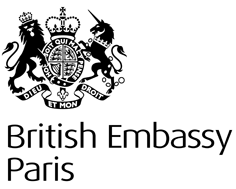 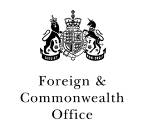 Appel à projets franco-britanniques 2021 : Climat et biodiversitéDossier de candidatureLe dépôt des dossiers se fera en ligne, en envoyant le dossier de candidature rempli en format PDF à l’adresse suivante UKFrancefund21@fco.gov.uk avant le Lundi 20 Septembre 2021.Les collectivités locales seront notifiées des résultats le Lundi 11 Octobre 2021Présentation et description du projetInformations sur les partenairesCollectivité(s) territoriale(s) francaise(s), Association(s) porteuse(s) du projet Nom :Région francaise :Departement :Adresse Postale :Téléphone :Email : Site internet :Représentant légalNom :Fonction : Email : Autorité(s) locale(s) partenaire(s), association(s) partenaire(s) au Royaume-Uni Nom :County/ Province : Adresse Postale : Téléphone :Email : Site internet :Représentant légalNom :Fonction : Email : Descriptif du projetDescription de la coopération existante entre les deux partenaires (si elle existe) (100 mots)Titre du projetDescription du projet (500 mots max.) : Quels sont l’objet et les raisons de votre projet ?Objectifs du projet (400 mots max.) : Quels sont les résultats espérés de ce projet à court et à long terme ? Qui en bénéficiera ?Evaluation (400 mots max) : Comment évaluerez-vous et communiquerez-vous sur les résultats du projet ? Un rapport sur le projet sera demandé 4 mois après la fin du projet. Coopération bilatérale (400 mots max.) : En quoi ce projet renforcera-t-il la coopération environnementale entre la France et le Royaume-Uni? Actions à mettre en œuvre : Décrire les différentes actions concrètes à mettre en œuvre pour la réalisation du projet, y compris une ébauche de plan de projet. Le montant sera-t-il dépensé au 28 Février 2022 ? Si vous ne deviez recevoir qu’une partie du financement, seriez-vous en mesure d’utiliser d’autres fonds pour compléter le coût du projet ?OuiNon 